Dear Sir/Madam,1	The International Telecommunication (ITU) is organizing the fifth episode of the Quantum Information Technology (QIT) webinar series which aims to share information and the latest developments on QIT to ICT stakeholders that would be impacted by the rapidly developing field.This episode on “Joint Symposium on Quantum Photonic Integrated Circuits” is jointly organized by the International Electrotechnical Commission (IEC), the Institute of Electrical and Electronics Engineers (IEEE) UK and Ireland Photonics Chapter and the Institute of Electrical and Electronics Engineers (IEEE) UK and Ireland Quantum Group and will take place on 2 November 2021 from 15h00 to 18h00 CEST.2	Quantum Photonic Integrated Circuits (QPICs) are an enabling platform for applications such as quantum computing, quantum secure communications and quantum sensing and will be critical for cost-effectively producing these technologies at scale. This joint symposium between ITU, IEEE and IEC will bring together world-leading pioneers in QPICs to introduce the technology, report on the state of the art and the latest research and enable discussion on its ramifications for society, security and standards 3	Participation in the webinar is open to ITU Member States, Sector Members, Associates and Academic Institutions and to any individual from a country that is a member of ITU who wishes to contribute to the work. This includes individuals who are also members of international, regional and national organizations. 4	All relevant information pertaining to the webinar, (speakers, registration link, remote connection details) will be made available at on the event website at: https://itu.int/go/QIT-06. The website will be regularly updated as new or modified information becomes available. Participants are requested to check periodically for new updates.5	For the previous episodes in this Quantum Information Technology (QIT) webinar series, kindly view the recordings by following the respective links available on the main landing page found here.Yours faithfully,Chaesub Lee
Director of the Telecommunication
Standardization Bureau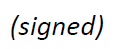 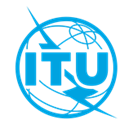 International telecommunication unionTelecommunication Standardization BureauInternational telecommunication unionTelecommunication Standardization BureauGeneva, 1 October 2021Geneva, 1 October 2021Ref:TSB Circular 346TSB Events/XYTSB Circular 346TSB Events/XYTo:-	Administrations of Member States of the Union;-	ITU-T Sector Members;-	ITU-T Associates;-	ITU AcademiaTo:-	Administrations of Member States of the Union;-	ITU-T Sector Members;-	ITU-T Associates;-	ITU AcademiaContact:Xiaoya YANG Xiaoya YANG To:-	Administrations of Member States of the Union;-	ITU-T Sector Members;-	ITU-T Associates;-	ITU AcademiaTo:-	Administrations of Member States of the Union;-	ITU-T Sector Members;-	ITU-T Associates;-	ITU AcademiaTel:+41 22 730 6206+41 22 730 6206To:-	Administrations of Member States of the Union;-	ITU-T Sector Members;-	ITU-T Associates;-	ITU AcademiaTo:-	Administrations of Member States of the Union;-	ITU-T Sector Members;-	ITU-T Associates;-	ITU AcademiaFax:+41 22 730 5853+41 22 730 5853To:-	Administrations of Member States of the Union;-	ITU-T Sector Members;-	ITU-T Associates;-	ITU AcademiaTo:-	Administrations of Member States of the Union;-	ITU-T Sector Members;-	ITU-T Associates;-	ITU AcademiaE-mail:tsbevents@itu.inttsbevents@itu.intCopy to:-	The Chairmen and Vice-Chairmen of ITU-T Study Groups;-	The Director of the Telecommunication Development Bureau;-	The Director of the Radiocommunication BureauCopy to:-	The Chairmen and Vice-Chairmen of ITU-T Study Groups;-	The Director of the Telecommunication Development Bureau;-	The Director of the Radiocommunication BureauSubject: Quantum Information Technology (QIT) Webinar Series (Episode 5: Fully Virtual Meeting, 2 November 2021)Quantum Information Technology (QIT) Webinar Series (Episode 5: Fully Virtual Meeting, 2 November 2021)Quantum Information Technology (QIT) Webinar Series (Episode 5: Fully Virtual Meeting, 2 November 2021)Quantum Information Technology (QIT) Webinar Series (Episode 5: Fully Virtual Meeting, 2 November 2021)